SISTEMA PARA EL DESARROLLO INTEGRAL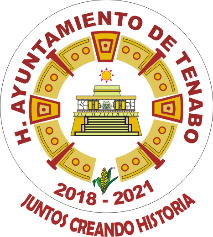 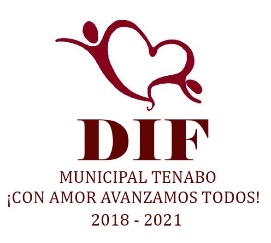 DE LA FAMILIA DE TENABOCUARTO TRIMESTRE DE 2018DIF TENABOINFORMES SOBRE PASIVOS CONTINGENTESEl Sistema Municipal para el Desarrollo Integral de la Familia de Tenabo no cuenta con pasivos contingentes.Bajo protesta de decir verdad declaramos que los Estados Financieros y sus Notas son razonablemente correctos y responsabilidad del emisor.                 ELABORO:                                                                AUTORIZO____________________________                        _____________________________C.P. CARLOS EFRAIN CHI UC                     BR. MARIA DE LOURDES VENTURA CHAN  ENCARGADO DE FINANZAS                                      DIRECTORA GENERAL